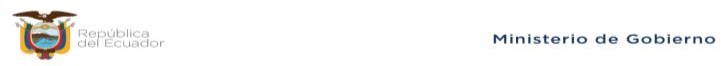 MINISTERIO DE GOBIERNOOTORGAMIENTO DE MEDIDAS ADMINISTRATIVAS DE PROTECCIÓN INMEDIATAEXPEDIENTE ADMINISTRATIVO Nro.	FECHA:FIRMA DEL/LA TENIENTE POLITICO / COMISARIO NACIONAL /INTENDENTEMEDIDAS ADMINISTRATIVAS DE PROTECCION INMEDIATA PARA DETENER O CESAR LA VIOLENCIAa) Conceder la Boleta de auxilio y orden de restricción de acercamiento en cualquier espacio público o privado a favor de (nombres completos)............................................................................................................................,       en      contra     de     (nombres ompletos)	;b)Ordenar la restitución de la víctima (nombres completos letos)	al domiciliohabitual, con las garantías suficientes para proteger su vida e integridad;c) Ordenar la inserción de la señora (nombres y apellidos completos)	, con sus dependientes, (nombres y apellidoscompletos)………………………………….de………. meses/años de edad, en un programa de protección (denominación del programa)…………………………………………..del (nombre de la institución pública a la que pertenece)	con el fin de resguardar su seguridad e integridad, en coordinacióncon el ente rector de las políticas públicas de justicia, la red de casas de acogida, centros de atención especializados y los espacios de coordinación interinstitucional, a nivel territorial.d)    Prohibir a la persona agresora (nombres y apellidos completos)	esconder, trasladar, cambiar laresidencia o lugar de domicilio, a sus hijas o hijos o personas dependientes de la misma, (nombres y apellidoscompletos)……………………………………………………….de………….meses/años de edad, sin perjuicio de otras acciones que se puedan iniciar;e)    Prohibir al agresor (nombres y apellidos completos)	por sí o por terceros, acciones de intimidación, amenazas o coacciónen contra de la señora (nombres y apellidos completos)	que se encuentra en situación de violencia o a cualquier integrante desu familia;f)    Ordenar al agresor (nombres y apellidos completos)	la salida del domicilio (ubicadoen…	) cuando su presencia constituya una amenaza para la integridad física, psicológica o sexual o la vida de la señora(nombres completos)	o cualquiera de los miembros de la familia;h)   Disponer a la Policía Nacional la activación del botón de seguridad en el teléfono celular que señale la víctima (nombrescompletos)	;l)    Prohibir al señor (nombres y apellidos)	el ocultamiento o retención de bienes o documentos de propiedad de la señora (nombres yapellidos)	; y en caso de haberlos ocultado o retenido, ordenar a señor (nombres completos)……………………………………………………… la devolución inmediata de los objetos de uso personal, documentos de identidad y cualquier otro documento u objeto de propiedad o custodia de la señora (nombres y apellidos completos)	o personas que dependan de ella;m) Disponer a (nombres y apellidos completos del/la empleador/a)…………………………… (cargo)	(denominación de la empresa, compañía olugar de trabajo)   flexibillice o reduzca el horario de trabajo de la víctima (nombres completos)	, sin que se veanafectados sus derechos laborales o salariales;n) Ordenar la suspensión temporal de actividades que desarrolla el presunto agresor (nombres y apellidos completos)	en situacionesdeportivas, artísticas, de cuidado o de educación formal e informal; (denominación del cargo o función)	y (denominación de lainstitución)	yMEDIDAS ADMINISTRATIVAS DE PROTECCION INMEDIATA PARA PREVENIR LA VIOLENCIAg) Ordenar la realización de un inventario de los bienes muebles e inmuebles de propiedad común o de posesión legítima de la señora (nombrescompletos)	para cuyo efecto se requerirá un perito acreditado por el Consejo de la Judicatura;i) Disponer la activación de los servicios de protección y atención dispuestos en el Sistema Nacional Integral para prevenir y erradicar la violencia contra las Mujeres en los Ministerios de Salud, Inclusión Económica y Social, Educación, Justicia, Interior, a favor de la señora (nombres completos)……………………………………………………..j) Disponer la inserción de la señora (nombres completos)	y sus dependientes (nombres y apellidos y edad de losniños/as, adolescentes)	, en programas de inclusión social y económica, salud, educación, laboral y decuidados dirigidos a los grupos de atención prioritaria a cargo del ente rector de políticas públicas de Inclusión Social y otras instancias locales que brinden este servicio;k) Disponer al Ministerio de Salud Pública/ Ministerio de Inclusión Económica y Social /Ministerio de Justicia, Derechos Humanos y Cultos, a través de las unidades técnicas respectivas, dar   el seguimiento a la víctima (nombres completos)	y presunto/a persona agresor/a (nombrescompletos)................................. para verificar la rectificación de las conductas de violencia contra las mujeres, a través de un informe motivado;Para la notificación a las Instituciones Públicas que forman parte del Sistema Nacional Integral para Prevenir y Erradicar la Violencia contra la Mujer encargadas de ejecutar las Medidas Administrativas de Protección Inmediata para detener y/o orevenir la Violencia contra la mujer, elabórese y envíese en forma física o a través de correo electrónico, el oficio correspondiente dirigido a la autoridad competente, quien remitirá el informe correspondiente una vez avocado conocimiento de la notificación y ejecutadas las medidas otorgadas.